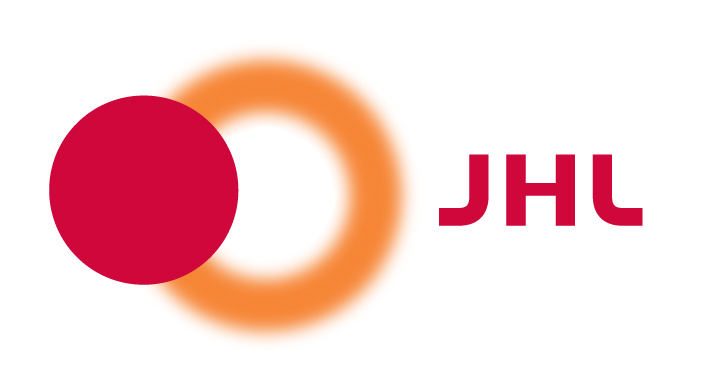 KUNNALLINEN PÄÄSOPIMUSPAIKALLINEN SOPIMUSPAIKALLINEN SOPIMUSTyönantaja____________________________________________________Yhdistys _____________________________________________________A) Yhdistyksen neuvottelupyyntö paikalliseksi sopimukseksi koskee: __ palkkaa__ työaikaa__ vuosilomaa__ virka- ja työvapaita__ perhevapaita__ matkakustannustenkorvauksia__ muuta, mitä: ________________________________________________OhjePaikallisella sopimuksella ei voida koskaan sopia säännöllisen työajan pituudesta, vuosiloman pituudesta, sairaus- ja äitiysvapaaetuuksista eikä KVTES:n vähintään maksettavasta pienemmästä peruspalkasta ja TTES:n perustuntipalkkaryhmän alinta perustuntipalkkaa pienemmästä palkasta(KVTES yleinen osa 4 § ja TTES yleinen osa 2 §)Tarkempi erittely virka- ja työehtosopimuksen määräyksestä/määräyksistä, josta/joista halutaan sopia paikallisesti toisin_________________________________________________________________________________________________________________________________________________________________________________________________________________________________________________________________________________________________________________Paikallisen sopimuksen piiriin kuuluva henkilöstö_________________________________________________________________________________________________________________________________________________________________________________________________________________________________________________________________________________________________________________Yhdistyksen esitys paikalliseksi sopimukseksi____________________________________________________________________________________________________________________________________________________________________________________________________________________________________________________________________________________________________________________________________________________________________________________________________________________________________________________________________________________________________________________________________________________________________________________________________________________________________________________________________________________________________________________________________________________________Yhdistys on käsitellyt asiaa __ / __ 20__Yhdistys on jättänyt työnantajalle neuvottelupyynnön __/__ 20__Ohje: jätetään aina kirjaamon kauttaB) Työnantaja tekee yhdistykselle esityksen paikallisesta sopimuksesta __ / __ 20__Asia on käsitelty yhdistyksen kokouksessa __ / __ 20__yhdistys käy läpi työehtosopimuksen määräykset, joita paikallisneuvottelupyyntö koskeeyhdistys arvioi paikallisen sopimuksen vaikutukset muihin työehtosopimuksen määräyksiinyhdistys tekee omat ehdotukset paikalliseen sopimukseenyhdistys arvioi paikallisen sopimuksen tarvetta___________________________________________________________________________________________________________________________________________________________________________________________________________________________________________________________________________________________________________________________________________________________________________________________________________________________________________Kohtien A tai B paikallisneuvottelut on käyty työnantajan kanssa __/__ 20 ______________________________________________________________________________________________________________________________________________________________________________________________________________________________________________________________________________________________________________________________________________________________________________________________________________________________________________________________________________________________________________________________________________________________________________________________________________________________________________________________________________________________________________________________________________________________Asiasta on syntynyt neuvottelutulos ja yhdistys on hyväksynyt paikallisen sopimuksen  __/__ 20__Asiasta ei ole sovittu paikallista sopimusta __/__20__Paikallinen sopimus on hyväksytty ao. kunnan toimielimessä __/__20__Paikallisesta sopimuksesta on tiedotettu työntekijöille __/__20__Arviointi työnantajan kanssa paikallisen sopimuksen toimivuudesta / tarpeellisuudesta __/__ 20__________________________________________________________________________________________________________________________________________________________________________________________________________________________________________________________________________________________________________________________________________________________________________________________________________________________________________________________________________________________________________Paikallinen sopimus on irtisanottu __/__20__